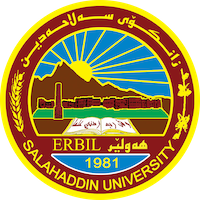 Academic Curriculum Vitae Personal Information:                                                  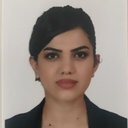 Full Name: Nashmil Shwan Abdulrahman Academic Title: Assistant lecturer at Architectural Engineering Department/College of Engineering Salahaddin University -ErbilDegrees:   B. Sc. in Architecture/University of Salahaddin/ 2009                 M. Sc.  in Urban Planning/University of Salahaddin/ 2016.Email: (Nashmil.Abdulrahman@su.edu.krd) Mobile:009647504549372Education:B.Sc. Architectural engineering 2009, Architecture Department-University of Salahaddin.Master of Science in urban planning /University of Salahaddin /2016.*Academic Experience since 2009 in Architectural Engineering Department /Collage of Engineering/University of Salahaddin . Employment:Draft man in (scope engineering consultancy bureau)Administrator in (Apex engineering consultancy bureau)Manager (Liloz Silver Store) Head of Human Rights Sector (Zang Foundation)Qualifications COMPUTER PROGRAMSGood with AutoCAD, Microsoft Word, Excel, PowerPoint, Internet.CERIFICATION AND TRAININGSCertificate of English Language at Erbil language center in 2012-2013.Certificate of computer-based programs at Erbil center in 2012-2013Certificate of pedagogy center at Salaheddin university 2018Certificate of International English Language Testing System band (6) in 2022LANGUAGE SKILLSKurdish: Native Kurdish speaker.Turkish: V. Good (speaking, listening, writing, reading)English: Good (speaking, listening, writing, reading)Arabic: Good (speaking, listening, writing, reading)Teaching experience:State all teaching courses you delivered, stating undergraduate or post graduateCourses, trainings, lab supervision, etc.,Research and publicationsPeer-reviewed Journal Publications:Haykal, Hamid T., Mustafa, Faris A., Abdulrahman, Nasmil. S. (2018). The impact of land potential on urban transformations as measured by performed activities in residential neighborhoods of Erbil city. Sulaimani Journal for Engineering Sciences,5(1 ), 52-73.Professional memberships Kurdistan Engineers Union/Erbil - ID .No. 9493.Professional Social Network Accounts:https://scholar.google.com/citations?user=ir9TV44AAAAJ&hl=enhttps://www.researchgate.net/profile/Nashmil-Shwanhttps://www.facebook.com/nashaaslan